19th July 2021Dear Parents / CarersI am just writing to give you some information regarding September. We are aiming to return to as much normality as possible, however we will take caution where necessary following the Government Guidance regarding Covid19. The official school start time is 8.50am and the school finish time is 3.25pm. Due to the uncertainty of the current situation there will be some flexibility with arrival and departure times.The transport for the morning arrival will remain as they are at present – arriving at school between 8-45am and 9am.  Parents bringing in their own child will be asked to arrive from 9am.In the afternoon we are asking parents to collect our youngest children (Classes 1S, 1N, 1T, 1G, 1A) from 3pm.  Please do not park in the bus bays as the buses will be arriving from 3-05pm ready to pick up the other pupils from 3-15pm.  Parents picking up our older pupils (Key Stage 2 – Key Stage 4) should start arriving from 3-25pm.At this stage we cannot provide the information of what transport your child will be on or at what time they will be picked up/dropped off.  I will be having ‘catch-up’ on-line meetings with transport colleagues over the holiday period and will ensure any updates are passed through to you by ParentMail or on the school website.Over the past week staff have been beavering away moving classrooms and making preparations for September and their new classes. We are introducing four new classes into school from September.  We are able to do this because we will be taking over the Integrated Services building and moving our four key stage 4 classes into that building.  This is currently being renovated and being made ready for September.  Staff won’t be able to move into the four new classrooms until Wednesday 1st September.  The LA have given school permission to delay the opening for key stage 4 pupils who will therefore return to school on Monday 6th September. The rest of the school will start back at the planned time of Thurs 2nd Sept. Transport have been informed.Please may we remind all parents/carers of our secondary aged pupils that Lateral Flow testing will need to recommence on Sunday 29th August, twice weekly, until further notice.Any problems with this information please contact school.Yours sincerely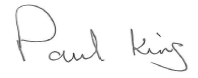 Paul KingHeadteacher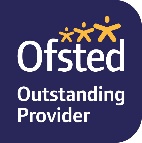 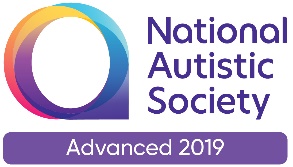 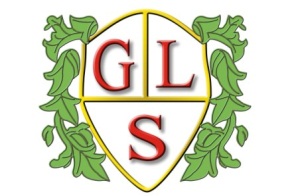 Paul King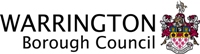 HeadteacherJoanne MullineuxDeputy Headteacher